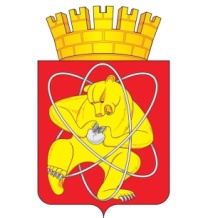 Муниципальное образование «Закрытое административно – территориальное образование  Железногорск Красноярского края»АДМИНИСТРАЦИЯ ЗАТО г. ЖЕЛЕЗНОГОРСКПОСТАНОВЛЕНИЕ16.10.2018                                                                                             		   №1963г. ЖелезногорскО внесении изменений в постановление Администрации ЗАТО г. Железногорск от 06.11.2013 № 1758 «Об утверждении муниципальной программы «Развитие транспортной системы, содержание и благоустройство территории ЗАТО Железногорск»	Руководствуясь статьей 16 Федерального закона от 06.10.2003 № 131-ФЗ «Об общих принципах организации местного самоуправления в Российской Федерации», статьей 13 Федерального закона от 08.11.2007 № 257-ФЗ «Об автомобильных дорогах и о дорожной деятельности в Российской Федерации и о внесении изменений в отдельные законодательные акты Российской Федерации», статьей 6 Федерального закона от 10.12.1995 № 196-ФЗ «О безопасности дорожного движения», Уставом ЗАТО Железногорск, в целях обеспечения удовлетворительного уровня технического состояния дорог местного значения, развития транспортной инфраструктуры и снижения аварийности на дорогах,ПОСТАНОВЛЯЮ:	1. Внести следующие изменения в приложение к постановлению Администрации ЗАТО г. Железногорск от 06.11.2013 № 1758 «Об утверждении муниципальной программы “Развитие транспортной системы, содержание и благоустройство территории ЗАТО Железногорск”»:1.1. Строку 10 таблицы раздела 1 «Паспорт муниципальной Программы ЗАТО Железногорск» изложить в новой редакции:1.2. Абзац 3 раздела 8 «Информация о ресурсном обеспечении и прогнозной оценке расходов на реализацию целей Программы с учетом источников финансирования, в том числе федерального, краевого, местного бюджетов и иных внебюджетных источников, а также перечень реализуемых ими мероприятий, в случае участия в реализации Программы» изложить в новой редакции:«Общий объем финансирования Программы на 2018 – 2020 годы составит 1399 913 516,02 руб., в том числе за счет средств: федерального бюджета — 0,00 руб.,краевого бюджета — 319 597 530,00 руб.,том числе:      2018 г. — 120 127 460,00 руб.,      2019 г. — 97 827 400,00 руб.,      2020 г. — 101 642 670,00 руб.,местного бюджета — 1 080 315 986,02 руб. в том числе:      2018 г. — 404 563 872,02 руб.,      2019 г. — 368 477 607,00 руб.,      2020 г. — 307 274 507,00 руб.,внебюджетных источников — 0,00 руб.».1.3. Приложение № 1 к муниципальной программе «Развитие транспортной системы, содержание и благоустройство территории ЗАТО Железногорск» изложить в новой редакции (приложение № 1).1.4. Приложение № 2 к муниципальной программе «Развитие транспортной системы, содержание и благоустройство территории ЗАТО Железногорск» изложить в новой редакции (приложение № 2).1.5. В приложении 3.1 к муниципальной программе «Развитие транспортной системы, содержание и благоустройство территории ЗАТО Железногорск»:1.5.1. Строку 7 таблицы раздела 1 «Паспорт Подпрограммы № 1» изложить в новой редакции:1.5.2. Раздел 2.7. «Обоснование финансовых, материальных и трудовых затрат (ресурсное обеспечение Подпрограммы) с указанием источников финансирования» изложить в новой редакции:«2.7. Обоснование финансовых, материальных и трудовых затрат (ресурсное обеспечение Подпрограммы) с указанием источников финансирования.Мероприятия Подпрограммы реализуются за счет средств краевого и местного бюджетов.Общий объем финансирования Подпрограммы на 2018 – 2020 годы составит 724 898 529,78 руб., в том числе за счет средств: федерального бюджета — 0,00 руб.,краевого бюджета — 319 072 170,00 руб.,      в том числе:      2018 г. — 119 602 100,00 руб.,      2019 г. — 97 827 400,00 руб.,      2020 г. — 101 642 670,00 руб.,внебюджетные источники — 0,00 руб.,местный бюджет — 405 826 359,78 руб.,      в том числе:      2018 г. — 149 926 158,50 руб.,      2019 г. — 152 950 100,64 руб.,      2020 г. — 102 950 100,64 руб.».1.5.3. Раздел 2.3. «Механизм реализации Подпрограммы» изложить в новой редакции:«2.3. Механизм реализации Подпрограммы Главным распорядителем бюджетных средств является Администрация ЗАТО г. Железногорск.Финансирование мероприятий Подпрограммы осуществляется в форме:- ассигнований на оказание муниципальных услуг, в том числе ассигнований на закупку товаров, работ и услуг для муниципальных нужд в соответствии с действующим законодательством;- субсидии на выполнение муниципального задания бюджетному учреждению.Реализацию мероприятий Подпрограммы, финансируемых из бюджета, осуществляют Администрация ЗАТО г. Железногорск, Муниципальное казенное учреждение «Управление капитального строительства», которые являются получателями бюджетных средств, и несут ответственность за их целевое использование. Субсидии юридическим лицам предоставляются в порядке, утвержденном Постановлением Администрации ЗАТО г. Железногорск.».1.5.4. Приложение № 2 к подпрограмме №1 муниципальной программы «Развитие транспортной системы, содержание и благоустройство территории ЗАТО Железногорск» изложить в новой редакции (приложение № 3).1.6. В приложении 3.3 к муниципальной программе «Развитие транспортной системы, содержание и благоустройство территории ЗАТО Железногорск»:1.6.1. Строку 7 таблицы раздела 1 «Паспорт Подпрограммы № 3» изложить в новой редакции:1.6.2. Раздел 2.7. «Обоснование финансовых, материальных и трудовых затрат (ресурсное обеспечение Подпрограммы) с указанием источников финансирования» изложить в новой редакции:«2.7. Обоснование финансовых, материальных и трудовых затрат (ресурсное обеспечение Подпрограммы) с указанием источников финансирования.Мероприятия Подпрограммы реализуются за счет средств местного бюджета.Общий объем финансирования Подпрограммы на 2018 – 2020 годы составит 359 889 332,00 руб., в том числе за счет средств: федерального бюджета — 0,00 руб.,краевого бюджета — 0,00 руб.,внебюджетные источники — 0,00 руб.,местный бюджет — 359 889 332,00 руб.,      в том числе:      2018 г. — 141 686 232,00 руб.,      2019 г. — 114 703 100,00 руб.,      2020 г. — 103 500 000,00 руб.».1.6.3. Приложение № 2 к подпрограмме №3 муниципальной программы «Развитие транспортной системы, содержание и благоустройство территории ЗАТО Железногорск» изложить в новой редакции (приложение № 4).1.7. В приложении 3.4 к муниципальной программе «Развитие транспортной системы, содержание и благоустройство территории ЗАТО Железногорск»:1.7.1. Строку 7 таблицы раздела 1 «Паспорт Подпрограммы № 4» изложить в новой редакции:1.7.2. Раздел 2.7. «Обоснование финансовых, материальных и трудовых затрат (ресурсное обеспечение Подпрограммы) с указанием источников финансирования» изложить в новой редакции:«2.7. Обоснование финансовых, материальных и трудовых затрат (ресурсное обеспечение Подпрограммы) с указанием источников финансирования.Мероприятия Подпрограммы реализуются за счет средств местного бюджета.Общий объем финансирования Подпрограммы на 2018 – 2020 годы составит 310 411 628,24 руб., в том числе за счет средств: федерального бюджета — 0,00 руб.,краевого бюджета — 0,00 руб.,внебюджетные источники — 0,00 руб.,местный бюджет — 310 411 628,24 руб.,      в том числе:      2018 г. — 111 502 815,52 руб.,      2019 г. — 99 454 406,36 руб.,      2020 г. — 99 454 406,36 руб.».1.7.3. Приложение № 2 к подпрограмме №4 муниципальной программы «Развитие транспортной системы, содержание и благоустройство территории ЗАТО Железногорск» изложить в новой редакции (приложение № 5).2. Управлению   делами Администрации ЗАТО г. Железногорск          (Е.В. Андросова) довести настоящее постановление до сведения населения через газету «Город и горожане».3. Отделу общественных связей Администрации ЗАТО г. Железногорск (И.С. Пикалова) разместить настоящее постановление на официальном сайте муниципального образования «Закрытое административно-территориальное образование город Железногорск Красноярского края» в информационно-телекоммуникационной сети «Интернет».4. Контроль над исполнением настоящего постановления возложить на первого заместителя Главы ЗАТО г. Железногорск по жилищно-коммунальному хозяйству С.Е. Пешкова.5. Настоящее постановление  вступает в силу после его официального опубликования.Глава ЗАТО г. Железногорск							   И.Г. КуксинИнформация по ресурсному обеспечению муниципальной программы, в том числе в разбивке по источникам финансирования по годам реализации программы     Финансирование Программы на 2018 – 2020 годы составит 1399 913 516,02 руб., в том числе за счет средств: федерального бюджета — 0,00 руб.,краевого бюджета — 319 597 530,00 руб.,том числе:      2018 г. — 120 127 460,00 руб.,      2019 г. — 97 827 400,00 руб.,      2020 г. — 101 642 670,00 руб.,местного бюджета — 1 080 315 986,02 руб. в том числе:      2018 г. — 404 563 872,02 руб.,      2019 г. — 368 477 607,00 руб.,      2020 г. — 307 274 507,00 руб.,внебюджетных источников — 0,00 руб.Объемы и источники финансирования подпрограммыФинансирование Подпрограммы на 2018 – 2020 годы составит 724 898 529,78 руб., в том числе за счет средств: федерального бюджета — 0,00 руб.,краевого бюджета — 319 072 170,00 руб.,      в том числе:      2018 г. — 119 602 100,00 руб.,      2019 г. — 97 827 400,00 руб.,      2020 г. — 101 642 670,00 руб.,внебюджетные источники — 0,00 руб.,местный бюджет — 405 826 359,78 руб.,      в том числе:      2018 г. — 149 926 158,50 руб.,      2019 г. — 152 950 100,64 руб.,      2020 г. — 102 950 100,64 руб.Объемы и источники финансирования подпрограммыФинансирование Подпрограммы на 2018 – 2020 годы составит 359 889 332,00 руб., в том числе за счет средств: федерального бюджета — 0,00 руб.,краевого бюджета — 0,00 руб.,внебюджетные источники — 0,00 руб.,местный бюджет — 359 889 332,00 руб.,      в том числе:      2018 г. — 141 686 232,00 руб.,      2019 г. — 114 703 100,00 руб.,      2020 г. — 103 500 000,00 руб.Объемы и источники финансирования подпрограммыФинансирование Подпрограммы на 2018 – 2020 годы составит 310 411 628,24 руб., в том числе за счет средств: федерального бюджета — 0,00 руб.,краевого бюджета — 0,00 руб.,внебюджетные источники — 0,00 руб.,местный бюджет — 310 411 628,24 руб.,      в том числе:      2018 г. — 111 502 815,52 руб.,      2019 г. — 99 454 406,36 руб.,      2020 г. — 99 454 406,36 руб.Приложение № 1Приложение № 1Приложение № 1Приложение № 1Приложение № 1к постановлению Администрациик постановлению Администрациик постановлению Администрациик постановлению Администрациик постановлению АдминистрацииЗАТО г.ЖелезногорскЗАТО г.ЖелезногорскЗАТО г.ЖелезногорскЗАТО г.ЖелезногорскЗАТО г.Железногорскот16.10.2018 №1963от16.10.2018 №1963от16.10.2018 №1963от16.10.2018 №1963от16.10.2018 №1963Приложение № 1Приложение № 1Приложение № 1Приложение № 1Приложение № 1к муниципальной программек муниципальной программек муниципальной программек муниципальной программек муниципальной программе"Развитие транспортной системы, содержание и благоустройство территории ЗАТО Железногорск""Развитие транспортной системы, содержание и благоустройство территории ЗАТО Железногорск""Развитие транспортной системы, содержание и благоустройство территории ЗАТО Железногорск""Развитие транспортной системы, содержание и благоустройство территории ЗАТО Железногорск""Развитие транспортной системы, содержание и благоустройство территории ЗАТО Железногорск"Информация о распределении планируемых расходов по подпрограммам и отдельным мероприятиям муниципальной программыИнформация о распределении планируемых расходов по подпрограммам и отдельным мероприятиям муниципальной программыИнформация о распределении планируемых расходов по подпрограммам и отдельным мероприятиям муниципальной программыИнформация о распределении планируемых расходов по подпрограммам и отдельным мероприятиям муниципальной программыИнформация о распределении планируемых расходов по подпрограммам и отдельным мероприятиям муниципальной программыИнформация о распределении планируемых расходов по подпрограммам и отдельным мероприятиям муниципальной программыИнформация о распределении планируемых расходов по подпрограммам и отдельным мероприятиям муниципальной программыИнформация о распределении планируемых расходов по подпрограммам и отдельным мероприятиям муниципальной программыИнформация о распределении планируемых расходов по подпрограммам и отдельным мероприятиям муниципальной программыИнформация о распределении планируемых расходов по подпрограммам и отдельным мероприятиям муниципальной программыИнформация о распределении планируемых расходов по подпрограммам и отдельным мероприятиям муниципальной программыИнформация о распределении планируемых расходов по подпрограммам и отдельным мероприятиям муниципальной программыИнформация о распределении планируемых расходов по подпрограммам и отдельным мероприятиям муниципальной программыИнформация о распределении планируемых расходов по подпрограммам и отдельным мероприятиям муниципальной программыИнформация о распределении планируемых расходов по подпрограммам и отдельным мероприятиям муниципальной программыИнформация о распределении планируемых расходов по подпрограммам и отдельным мероприятиям муниципальной программыИнформация о распределении планируемых расходов по подпрограммам и отдельным мероприятиям муниципальной программы(рублей)Наименование показателяНаименование показателяКБККБККБККБККБККБККБККБК201820182018201920192020Итого на периодНаименование показателяНаименование показателяКЦСРКЦСРКВСРКВСРКФСРКФСРКВРКВР201820182018201920192020Итого на периодМуниципальная программа "Развитие транспортной системы, содержание и благоустройство территории ЗАТО Железногорск"Муниципальная программа "Развитие транспортной системы, содержание и благоустройство территории ЗАТО Железногорск"12000000001200000000524691332,02524691332,02524691332,02466305007,00466305007,00408917177,001399913516,02Подпрограмма "Осуществление дорожной деятельности в отношении автомобильных дорог местного значения"Подпрограмма "Осуществление дорожной деятельности в отношении автомобильных дорог местного значения"12100000001210000000269528258,50269528258,50269528258,50250777500,64250777500,64204592770,64724898529,78Проведение обследования и диагностика мостовых сооружений за счет средств муниципального дорожного фондаПроведение обследования и диагностика мостовых сооружений за счет средств муниципального дорожного фонда12100000601210000060700000,00700000,00700000,000,000,000,00700000,00Администрация закрытого административно-территориального образования город ЖелезногорскАдминистрация закрытого административно-территориального образования город Железногорск12100000601210000060009009700000,00700000,00700000,000,000,000,00700000,00Дорожное хозяйство (дорожные фонды)Дорожное хозяйство (дорожные фонды)1210000060121000006000900904090409700000,00700000,00700000,000,000,000,00700000,00Закупка товаров, работ и услуг для обеспечения государственных (муниципальных) нуждЗакупка товаров, работ и услуг для обеспечения государственных (муниципальных) нужд1210000060121000006000900904090409200200700000,00700000,00700000,000,000,000,00700000,00Иные закупки товаров, работ и услуг для обеспечения государственных (муниципальных) нуждИные закупки товаров, работ и услуг для обеспечения государственных (муниципальных) нужд1210000060121000006000900904090409240240700000,00700000,00700000,000,000,000,00700000,00Ремонт автомобильных дорог общего пользования местного значения за счет средств муниципального дорожного фондаРемонт автомобильных дорог общего пользования местного значения за счет средств муниципального дорожного фонда1210000130121000013028503219,2228503219,2228503219,2250000000,0050000000,000,0078503219,22Администрация закрытого административно-территориального образования город ЖелезногорскАдминистрация закрытого административно-территориального образования город Железногорск1210000130121000013000900928503219,2228503219,2228503219,2250000000,0050000000,000,0078503219,22Дорожное хозяйство (дорожные фонды)Дорожное хозяйство (дорожные фонды)121000013012100001300090090409040928503219,2228503219,2228503219,2250000000,0050000000,000,0078503219,22Закупка товаров, работ и услуг для обеспечения государственных (муниципальных) нуждЗакупка товаров, работ и услуг для обеспечения государственных (муниципальных) нужд121000013012100001300090090409040920020028503219,2228503219,2228503219,2250000000,0050000000,000,0078503219,22Иные закупки товаров, работ и услуг для обеспечения государственных (муниципальных) нуждИные закупки товаров, работ и услуг для обеспечения государственных (муниципальных) нужд121000013012100001300090090409040924024028503219,2228503219,2228503219,2250000000,0050000000,000,0078503219,22Выполнение требований действующего законодательства в части обеспечения безопасности дорожного движения за счет средств муниципального дорожного фондаВыполнение требований действующего законодательства в части обеспечения безопасности дорожного движения за счет средств муниципального дорожного фонда121000016012100001601830601,261830601,261830601,260,000,000,001830601,26Администрация закрытого административно-территориального образования город ЖелезногорскАдминистрация закрытого административно-территориального образования город Железногорск121000016012100001600090091830601,261830601,261830601,260,000,000,001830601,26Дорожное хозяйство (дорожные фонды)Дорожное хозяйство (дорожные фонды)12100001601210000160009009040904091830601,261830601,261830601,260,000,000,001830601,26Закупка товаров, работ и услуг для обеспечения государственных (муниципальных) нуждЗакупка товаров, работ и услуг для обеспечения государственных (муниципальных) нужд12100001601210000160009009040904092002001830601,261830601,261830601,260,000,000,001830601,26Иные закупки товаров, работ и услуг для обеспечения государственных (муниципальных) нуждИные закупки товаров, работ и услуг для обеспечения государственных (муниципальных) нужд12100001601210000160009009040904092402401830601,261830601,261830601,260,000,000,001830601,26Оценка технического состояния дорог за счет средств муниципального дорожного фондаОценка технического состояния дорог за счет средств муниципального дорожного фонда121000019012100001902500000,002500000,002500000,000,000,000,002500000,00Администрация закрытого административно-территориального образования город ЖелезногорскАдминистрация закрытого административно-территориального образования город Железногорск121000019012100001900090092500000,002500000,002500000,000,000,000,002500000,00Дорожное хозяйство (дорожные фонды)Дорожное хозяйство (дорожные фонды)12100001901210000190009009040904092500000,002500000,002500000,000,000,000,002500000,00Закупка товаров, работ и услуг для обеспечения государственных (муниципальных) нуждЗакупка товаров, работ и услуг для обеспечения государственных (муниципальных) нужд12100001901210000190009009040904092002002500000,002500000,002500000,000,000,000,002500000,00Иные закупки товаров, работ и услуг для обеспечения государственных (муниципальных) нуждИные закупки товаров, работ и услуг для обеспечения государственных (муниципальных) нужд12100001901210000190009009040904092402402500000,002500000,002500000,000,000,000,002500000,00Строительство внутриквартального проезда МКР №5 северная часть за счет средств муниципального дорожного фондаСтроительство внутриквартального проезда МКР №5 северная часть за счет средств муниципального дорожного фонда121000020012100002003000000,003000000,003000000,000,000,000,003000000,00Администрация закрытого административно-территориального образования город ЖелезногорскАдминистрация закрытого административно-территориального образования город Железногорск121000020012100002000090093000000,003000000,003000000,000,000,000,003000000,00Дорожное хозяйство (дорожные фонды)Дорожное хозяйство (дорожные фонды)12100002001210000200009009040904093000000,003000000,003000000,000,000,000,003000000,00Капитальные вложения в объекты государственной (муниципальной) собственностиКапитальные вложения в объекты государственной (муниципальной) собственности12100002001210000200009009040904094004003000000,003000000,003000000,000,000,000,003000000,00Бюджетные инвестицииБюджетные инвестиции12100002001210000200009009040904094104103000000,003000000,003000000,000,000,000,003000000,00Разработка проектно-сметной документации на ремонт моста через р.Кантат (ул.Транзитная) за счет средств муниципального дорожного фондаРазработка проектно-сметной документации на ремонт моста через р.Кантат (ул.Транзитная) за счет средств муниципального дорожного фонда12100002101210000210200000,00200000,00200000,000,000,000,00200000,00Администрация закрытого административно-территориального образования город ЖелезногорскАдминистрация закрытого административно-территориального образования город Железногорск12100002101210000210009009200000,00200000,00200000,000,000,000,00200000,00Дорожное хозяйство (дорожные фонды)Дорожное хозяйство (дорожные фонды)1210000210121000021000900904090409200000,00200000,00200000,000,000,000,00200000,00Закупка товаров, работ и услуг для обеспечения государственных (муниципальных) нуждЗакупка товаров, работ и услуг для обеспечения государственных (муниципальных) нужд1210000210121000021000900904090409200200200000,00200000,00200000,000,000,000,00200000,00Иные закупки товаров, работ и услуг для обеспечения государственных (муниципальных) нуждИные закупки товаров, работ и услуг для обеспечения государственных (муниципальных) нужд1210000210121000021000900904090409240240200000,00200000,00200000,000,000,000,00200000,00Расходы на содержание автомобильных дорог общего пользования местного значения за счет средств муниципального дорожного фондаРасходы на содержание автомобильных дорог общего пользования местного значения за счет средств муниципального дорожного фонда1210075080121007508094155300,0094155300,0094155300,0097827400,0097827400,00101642670,00293625370,00Администрация закрытого административно-территориального образования город ЖелезногорскАдминистрация закрытого административно-территориального образования город Железногорск1210075080121007508000900994155300,0094155300,0094155300,0097827400,0097827400,00101642670,00293625370,00Дорожное хозяйство (дорожные фонды)Дорожное хозяйство (дорожные фонды)121007508012100750800090090409040994155300,0094155300,0094155300,0097827400,0097827400,00101642670,00293625370,00Закупка товаров, работ и услуг для обеспечения государственных (муниципальных) нуждЗакупка товаров, работ и услуг для обеспечения государственных (муниципальных) нужд121007508012100750800090090409040920020084356824,6784356824,6784356824,670,000,000,0084356824,67Иные закупки товаров, работ и услуг для обеспечения государственных (муниципальных) нуждИные закупки товаров, работ и услуг для обеспечения государственных (муниципальных) нужд121007508012100750800090090409040924024084356824,6784356824,6784356824,670,000,000,0084356824,67Предоставление субсидий бюджетным, автономным учреждениям и иным некоммерческим организациямПредоставление субсидий бюджетным, автономным учреждениям и иным некоммерческим организациям12100750801210075080009009040904096006009798475,339798475,339798475,3397827400,0097827400,00101642670,00209268545,33Субсидии бюджетным учреждениямСубсидии бюджетным учреждениям12100750801210075080009009040904096106109798475,339798475,339798475,3397827400,0097827400,00101642670,00209268545,33Расходы на ремонт автомобильных дорог общего пользования местного значения, являющихся подъездами к садоводческим обществам, за счет средств муниципального дорожного фондаРасходы на ремонт автомобильных дорог общего пользования местного значения, являющихся подъездами к садоводческим обществам, за счет средств муниципального дорожного фонда12100S507012100S50706396817,766396817,766396817,760,000,000,006396817,76Администрация закрытого административно-территориального образования город ЖелезногорскАдминистрация закрытого административно-территориального образования город Железногорск12100S507012100S50700090096396817,766396817,766396817,760,000,000,006396817,76Дорожное хозяйство (дорожные фонды)Дорожное хозяйство (дорожные фонды)12100S507012100S5070009009040904096396817,766396817,766396817,760,000,000,006396817,76Закупка товаров, работ и услуг для обеспечения государственных (муниципальных) нуждЗакупка товаров, работ и услуг для обеспечения государственных (муниципальных) нужд12100S507012100S5070009009040904092002006396817,766396817,766396817,760,000,000,006396817,76Иные закупки товаров, работ и услуг для обеспечения государственных (муниципальных) нуждИные закупки товаров, работ и услуг для обеспечения государственных (муниципальных) нужд12100S507012100S5070009009040904092402406396817,766396817,766396817,760,000,000,006396817,76Расходы на содержание автомобильных дорог общего пользования местного значения муниципальных районов, городских округов, городских и сельских поселений за счет средств муниципального дорожного фондаРасходы на содержание автомобильных дорог общего пользования местного значения муниципальных районов, городских округов, городских и сельских поселений за счет средств муниципального дорожного фонда12100S508012100S5080112798091,46112798091,46112798091,46102950100,64102950100,64102950100,64318698292,74Администрация закрытого административно-территориального образования город ЖелезногорскАдминистрация закрытого административно-территориального образования город Железногорск12100S508012100S5080009009112798091,46112798091,46112798091,46102950100,64102950100,64102950100,64318698292,74Дорожное хозяйство (дорожные фонды)Дорожное хозяйство (дорожные фонды)12100S508012100S508000900904090409112798091,46112798091,46112798091,46102950100,64102950100,64102950100,64318698292,74Закупка товаров, работ и услуг для обеспечения государственных (муниципальных) нуждЗакупка товаров, работ и услуг для обеспечения государственных (муниципальных) нужд12100S508012100S50800090090409040920020084866794,9784866794,9784866794,9735159375,1235159375,1235360590,82155386760,91Иные закупки товаров, работ и услуг для обеспечения государственных (муниципальных) нуждИные закупки товаров, работ и услуг для обеспечения государственных (муниципальных) нужд12100S508012100S50800090090409040924024084866794,9784866794,9784866794,9735159375,1235159375,1235360590,82155386760,91Предоставление субсидий бюджетным, автономным учреждениям и иным некоммерческим организациямПредоставление субсидий бюджетным, автономным учреждениям и иным некоммерческим организациям12100S508012100S50800090090409040960060027931296,4927931296,4927931296,4967790725,5267790725,5267589509,82163311531,83Субсидии бюджетным учреждениямСубсидии бюджетным учреждениям12100S508012100S50800090090409040961061027931296,4927931296,4927931296,4967790725,5267790725,5267589509,82163311531,83Расходы на капитальный ремонт и ремонт автомобильных дорог общего пользования местного значения за счет средств муниципального дорожного фондаРасходы на капитальный ремонт и ремонт автомобильных дорог общего пользования местного значения за счет средств муниципального дорожного фонда12100S509012100S509019444228,8019444228,8019444228,800,000,000,0019444228,80Администрация закрытого административно-территориального образования город ЖелезногорскАдминистрация закрытого административно-территориального образования город Железногорск12100S509012100S509000900919444228,8019444228,8019444228,800,000,000,0019444228,80Дорожное хозяйство (дорожные фонды)Дорожное хозяйство (дорожные фонды)12100S509012100S50900090090409040919444228,8019444228,8019444228,800,000,000,0019444228,80Закупка товаров, работ и услуг для обеспечения государственных (муниципальных) нуждЗакупка товаров, работ и услуг для обеспечения государственных (муниципальных) нужд12100S509012100S50900090090409040920020019444228,8019444228,8019444228,800,000,000,0019444228,80Иные закупки товаров, работ и услуг для обеспечения государственных (муниципальных) нуждИные закупки товаров, работ и услуг для обеспечения государственных (муниципальных) нужд12100S509012100S50900090090409040924024019444228,8019444228,8019444228,800,000,000,0019444228,80Подпрограмма "Повышение безопасности дорожного движения на дорогах общего пользования местного значения"Подпрограмма "Повышение безопасности дорожного движения на дорогах общего пользования местного значения"122000000012200000001974026,001974026,001974026,001370000,001370000,001370000,004714026,00Временное перемещение, хранение, оценка и утилизация брошенных и бесхозяйных транспортных средств на территории ЗАТО ЖелезногорскВременное перемещение, хранение, оценка и утилизация брошенных и бесхозяйных транспортных средств на территории ЗАТО Железногорск12200000101220000010200000,00200000,00200000,00200000,00200000,00200000,00600000,00Администрация закрытого административно-территориального образования город ЖелезногорскАдминистрация закрытого административно-территориального образования город Железногорск12200000101220000010009009200000,00200000,00200000,00200000,00200000,00200000,00600000,00БлагоустройствоБлагоустройство1220000010122000001000900905030503200000,00200000,00200000,00200000,00200000,00200000,00600000,00Закупка товаров, работ и услуг для обеспечения государственных (муниципальных) нуждЗакупка товаров, работ и услуг для обеспечения государственных (муниципальных) нужд1220000010122000001000900905030503200200200000,00200000,00200000,00200000,00200000,00200000,00600000,00Иные закупки товаров, работ и услуг для обеспечения государственных (муниципальных) нуждИные закупки товаров, работ и услуг для обеспечения государственных (муниципальных) нужд1220000010122000001000900905030503240240200000,00200000,00200000,00200000,00200000,00200000,00600000,00Проведение конкурсов по тематике "Безопасность дорожного движения в ЗАТО Железногорск"Проведение конкурсов по тематике "Безопасность дорожного движения в ЗАТО Железногорск"1220000020122000002080000,0080000,0080000,0080000,0080000,0080000,00240000,00Администрация закрытого административно-территориального образования город ЖелезногорскАдминистрация закрытого административно-территориального образования город Железногорск1220000020122000002000900980000,0080000,0080000,0080000,0080000,0080000,00240000,00Другие общегосударственные вопросыДругие общегосударственные вопросы122000002012200000200090090113011380000,0080000,0080000,0080000,0080000,0080000,00240000,00Закупка товаров, работ и услуг для обеспечения государственных (муниципальных) нуждЗакупка товаров, работ и услуг для обеспечения государственных (муниципальных) нужд122000002012200000200090090113011320020080000,0080000,0080000,0080000,0080000,0080000,00240000,00Иные закупки товаров, работ и услуг для обеспечения государственных (муниципальных) нуждИные закупки товаров, работ и услуг для обеспечения государственных (муниципальных) нужд122000002012200000200090090113011324024080000,0080000,0080000,0080000,0080000,0080000,00240000,00Организация социальной рекламы и печатной продукции по безопасности дорожного движенияОрганизация социальной рекламы и печатной продукции по безопасности дорожного движения1220000030122000003090000,0090000,0090000,0090000,0090000,0090000,00270000,00Администрация закрытого административно-территориального образования город ЖелезногорскАдминистрация закрытого административно-территориального образования город Железногорск1220000030122000003000900990000,0090000,0090000,0090000,0090000,0090000,00270000,00Другие общегосударственные вопросыДругие общегосударственные вопросы122000003012200000300090090113011390000,0090000,0090000,0090000,0090000,0090000,00270000,00Закупка товаров, работ и услуг для обеспечения государственных (муниципальных) нуждЗакупка товаров, работ и услуг для обеспечения государственных (муниципальных) нужд122000003012200000300090090113011320020090000,0090000,0090000,0090000,0090000,0090000,00270000,00Иные закупки товаров, работ и услуг для обеспечения государственных (муниципальных) нуждИные закупки товаров, работ и услуг для обеспечения государственных (муниципальных) нужд122000003012200000300090090113011324024090000,0090000,0090000,0090000,0090000,0090000,00270000,00Уплата административных штрафов и иных платежейУплата административных штрафов и иных платежей122000004012200000401000000,001000000,001000000,001000000,001000000,001000000,003000000,00Администрация закрытого административно-территориального образования город ЖелезногорскАдминистрация закрытого административно-территориального образования город Железногорск122000004012200000400090091000000,001000000,001000000,001000000,001000000,001000000,003000000,00Другие общегосударственные вопросыДругие общегосударственные вопросы12200000401220000040009009011301131000000,001000000,001000000,001000000,001000000,001000000,003000000,00Иные бюджетные ассигнованияИные бюджетные ассигнования12200000401220000040009009011301138008001000000,001000000,001000000,001000000,001000000,001000000,003000000,00Уплата налогов, сборов и иных платежейУплата налогов, сборов и иных платежей12200000401220000040009009011301138508501000000,001000000,001000000,001000000,001000000,001000000,003000000,00Мероприятия, направленные на обеспечение безопасного участия детей в дорожном движенииМероприятия, направленные на обеспечение безопасного участия детей в дорожном движении12200S398012200S3980235026,00235026,00235026,000,000,000,00235026,00Муниципальное казенное учреждение "Управление образования"Муниципальное казенное учреждение "Управление образования"12200S398012200S3980734734235026,00235026,00235026,000,000,000,00235026,00Дошкольное образованиеДошкольное образование12200S398012200S398073473407010701214500,00214500,00214500,000,000,000,00214500,00Предоставление субсидий бюджетным, автономным учреждениям и иным некоммерческим организациямПредоставление субсидий бюджетным, автономным учреждениям и иным некоммерческим организациям12200S398012200S398073473407010701600600214500,00214500,00214500,000,000,000,00214500,00Субсидии бюджетным учреждениямСубсидии бюджетным учреждениям12200S398012200S398073473407010701610610143000,00143000,00143000,000,000,000,00143000,00Субсидии автономным учреждениямСубсидии автономным учреждениям12200S398012200S39807347340701070162062071500,0071500,0071500,000,000,000,0071500,00Общее образованиеОбщее образование12200S398012200S39807347340702070220526,0020526,0020526,000,000,000,0020526,00Предоставление субсидий бюджетным, автономным учреждениям и иным некоммерческим организациямПредоставление субсидий бюджетным, автономным учреждениям и иным некоммерческим организациям12200S398012200S39807347340702070260060020526,0020526,0020526,000,000,000,0020526,00Субсидии бюджетным учреждениямСубсидии бюджетным учреждениям12200S398012200S39807347340702070261061018590,0018590,0018590,000,000,000,0018590,00Субсидии автономным учреждениямСубсидии автономным учреждениям12200S398012200S3980734734070207026206201936,001936,001936,000,000,000,001936,00Расходы на реализацию мероприятий, направленных на повышение безопасности дорожного движения, за счет средств муниципального дорожного фондаРасходы на реализацию мероприятий, направленных на повышение безопасности дорожного движения, за счет средств муниципального дорожного фонда12200S492012200S4920369000,00369000,00369000,000,000,000,00369000,00Администрация закрытого административно-территориального образования город ЖелезногорскАдминистрация закрытого административно-территориального образования город Железногорск12200S492012200S4920009009369000,00369000,00369000,000,000,000,00369000,00Дорожное хозяйство (дорожные фонды)Дорожное хозяйство (дорожные фонды)12200S492012200S492000900904090409369000,00369000,00369000,000,000,000,00369000,00Закупка товаров, работ и услуг для обеспечения государственных (муниципальных) нуждЗакупка товаров, работ и услуг для обеспечения государственных (муниципальных) нужд12200S492012200S492000900904090409200200369000,00369000,00369000,000,000,000,00369000,00Иные закупки товаров, работ и услуг для обеспечения государственных (муниципальных) нуждИные закупки товаров, работ и услуг для обеспечения государственных (муниципальных) нужд12200S492012200S492000900904090409240240369000,00369000,00369000,000,000,000,00369000,00Подпрограмма "Создание условий для предоставления транспортных услуг населению и организация транспортного обслуживания населения"Подпрограмма "Создание условий для предоставления транспортных услуг населению и организация транспортного обслуживания населения"12300000001230000000141686232,00141686232,00141686232,00114703100,00114703100,00103500000,00359889332,00Предоставление перевозчику субсидии из местного бюджета в целях заключения договора об организации регулярных пассажирских перевозок автомобильным транспортом по муниципальным маршрутам по результатам открытого конкурса, на территории ЗАТО ЖелезногорскПредоставление перевозчику субсидии из местного бюджета в целях заключения договора об организации регулярных пассажирских перевозок автомобильным транспортом по муниципальным маршрутам по результатам открытого конкурса, на территории ЗАТО Железногорск123000001012300000104350611,004350611,004350611,000,000,000,004350611,00Администрация закрытого административно-территориального образования город ЖелезногорскАдминистрация закрытого административно-территориального образования город Железногорск123000001012300000100090094350611,004350611,004350611,000,000,000,004350611,00ТранспортТранспорт12300000101230000010009009040804084350611,004350611,004350611,000,000,000,004350611,00Иные бюджетные ассигнованияИные бюджетные ассигнования12300000101230000010009009040804088008004350611,004350611,004350611,000,000,000,004350611,00Субсидии юридическим лицам (кроме некоммерческих организаций), индивидуальным предпринимателям, физическим лицам - производителям товаров, работ, услугСубсидии юридическим лицам (кроме некоммерческих организаций), индивидуальным предпринимателям, физическим лицам - производителям товаров, работ, услуг12300000101230000010009009040804088108104350611,004350611,004350611,000,000,000,004350611,00Приобретение автобусов для муниципальных нуждПриобретение автобусов для муниципальных нужд1230000020123000002026937400,0026937400,0026937400,000,000,000,0026937400,00Администрация закрытого административно-территориального образования город ЖелезногорскАдминистрация закрытого административно-территориального образования город Железногорск1230000020123000002000900926937400,0026937400,0026937400,000,000,000,0026937400,00ТранспортТранспорт123000002012300000200090090408040826937400,0026937400,0026937400,000,000,000,0026937400,00Закупка товаров, работ и услуг для обеспечения государственных (муниципальных) нуждЗакупка товаров, работ и услуг для обеспечения государственных (муниципальных) нужд123000002012300000200090090408040820020026937400,0026937400,0026937400,000,000,000,0026937400,00Иные закупки товаров, работ и услуг для обеспечения государственных (муниципальных) нуждИные закупки товаров, работ и услуг для обеспечения государственных (муниципальных) нужд123000002012300000200090090408040824024026937400,0026937400,0026937400,000,000,000,0026937400,00Организация регулярных перевозок пассажирским автомобильным транспортом по муниципальным маршрутамОрганизация регулярных перевозок пассажирским автомобильным транспортом по муниципальным маршрутам12300000401230000040110398221,00110398221,00110398221,00114703100,00114703100,00103500000,00328601321,00Администрация закрытого административно-территориального образования город ЖелезногорскАдминистрация закрытого административно-территориального образования город Железногорск12300000401230000040009009110398221,00110398221,00110398221,00114703100,00114703100,00103500000,00328601321,00ТранспортТранспорт1230000040123000004000900904080408110398221,00110398221,00110398221,00114703100,00114703100,00103500000,00328601321,00Закупка товаров, работ и услуг для обеспечения государственных (муниципальных) нуждЗакупка товаров, работ и услуг для обеспечения государственных (муниципальных) нужд1230000040123000004000900904080408200200110398221,00110398221,00110398221,00114703100,00114703100,00103500000,00328601321,00Иные закупки товаров, работ и услуг для обеспечения государственных (муниципальных) нуждИные закупки товаров, работ и услуг для обеспечения государственных (муниципальных) нужд1230000040123000004000900904080408240240110398221,00110398221,00110398221,00114703100,00114703100,00103500000,00328601321,00Подпрограмма "Организация благоустройства территории"Подпрограмма "Организация благоустройства территории"12400000001240000000111502815,52111502815,52111502815,5299454406,3699454406,3699454406,36310411628,24Содержание сетей уличного освещенияСодержание сетей уличного освещения1240000010124000001054108462,6854108462,6854108462,6849859866,0049859866,0049859866,00153828194,68Администрация закрытого административно-территориального образования город ЖелезногорскАдминистрация закрытого административно-территориального образования город Железногорск1240000010124000001000900954108462,6854108462,6854108462,6849859866,0049859866,0049859866,00153828194,68БлагоустройствоБлагоустройство124000001012400000100090090503050354108462,6854108462,6854108462,6849859866,0049859866,0049859866,00153828194,68Закупка товаров, работ и услуг для обеспечения государственных (муниципальных) нуждЗакупка товаров, работ и услуг для обеспечения государственных (муниципальных) нужд124000001012400000100090090503050320020019215000,0019215000,0019215000,0019215000,0019215000,0019215000,0057645000,00Иные закупки товаров, работ и услуг для обеспечения государственных (муниципальных) нуждИные закупки товаров, работ и услуг для обеспечения государственных (муниципальных) нужд124000001012400000100090090503050324024019215000,0019215000,0019215000,0019215000,0019215000,0019215000,0057645000,00Иные бюджетные ассигнованияИные бюджетные ассигнования124000001012400000100090090503050380080034893462,6834893462,6834893462,6830644866,0030644866,0030644866,0096183194,68Субсидии юридическим лицам (кроме некоммерческих организаций), индивидуальным предпринимателям, физическим лицам - производителям товаров, работ, услугСубсидии юридическим лицам (кроме некоммерческих организаций), индивидуальным предпринимателям, физическим лицам - производителям товаров, работ, услуг124000001012400000100090090503050381081034893462,6834893462,6834893462,6830644866,0030644866,0030644866,0096183194,68Содержание прочих объектов благоустройстваСодержание прочих объектов благоустройства1240000020124000002013206304,1013206304,1013206304,1013275876,0013275876,0013275876,0039758056,10Администрация закрытого административно-территориального образования город ЖелезногорскАдминистрация закрытого административно-территориального образования город Железногорск1240000020124000002000900913206304,1013206304,1013206304,1013275876,0013275876,0013275876,0039758056,10БлагоустройствоБлагоустройство124000002012400000200090090503050313206304,1013206304,1013206304,1013275876,0013275876,0013275876,0039758056,10Закупка товаров, работ и услуг для обеспечения государственных (муниципальных) нуждЗакупка товаров, работ и услуг для обеспечения государственных (муниципальных) нужд1240000020124000002000900905030503200200584250,00584250,00584250,00584250,00584250,00584250,001752750,00Иные закупки товаров, работ и услуг для обеспечения государственных (муниципальных) нуждИные закупки товаров, работ и услуг для обеспечения государственных (муниципальных) нужд1240000020124000002000900905030503240240584250,00584250,00584250,00584250,00584250,00584250,001752750,00Иные бюджетные ассигнованияИные бюджетные ассигнования124000002012400000200090090503050380080012622054,1012622054,1012622054,1012691626,0012691626,0012691626,0038005306,10Субсидии юридическим лицам (кроме некоммерческих организаций), индивидуальным предпринимателям, физическим лицам - производителям товаров, работ, услугСубсидии юридическим лицам (кроме некоммерческих организаций), индивидуальным предпринимателям, физическим лицам - производителям товаров, работ, услуг124000002012400000200090090503050381081012622054,1012622054,1012622054,1012691626,0012691626,0012691626,0038005306,10Благоустройство мест массового отдыха населенияБлагоустройство мест массового отдыха населения12400000301240000030605995,00605995,00605995,00325995,00325995,00325995,001257985,00Администрация закрытого административно-территориального образования город ЖелезногорскАдминистрация закрытого административно-территориального образования город Железногорск12400000301240000030009009605995,00605995,00605995,00325995,00325995,00325995,001257985,00БлагоустройствоБлагоустройство1240000030124000003000900905030503605995,00605995,00605995,00325995,00325995,00325995,001257985,00Закупка товаров, работ и услуг для обеспечения государственных (муниципальных) нуждЗакупка товаров, работ и услуг для обеспечения государственных (муниципальных) нужд1240000030124000003000900905030503200200605995,00605995,00605995,00325995,00325995,00325995,001257985,00Иные закупки товаров, работ и услуг для обеспечения государственных (муниципальных) нуждИные закупки товаров, работ и услуг для обеспечения государственных (муниципальных) нужд1240000030124000003000900905030503240240605995,00605995,00605995,00325995,00325995,00325995,001257985,00Демонтаж, хранение или в необходимых случаях уничтожение рекламных конструкций, установленных и (или) эксплуатируемых без разрешений, срок действия которых не истекДемонтаж, хранение или в необходимых случаях уничтожение рекламных конструкций, установленных и (или) эксплуатируемых без разрешений, срок действия которых не истек12400000601240000060100000,00100000,00100000,00100000,00100000,00100000,00300000,00Администрация закрытого административно-территориального образования город ЖелезногорскАдминистрация закрытого административно-территориального образования город Железногорск12400000601240000060009009100000,00100000,00100000,00100000,00100000,00100000,00300000,00БлагоустройствоБлагоустройство1240000060124000006000900905030503100000,00100000,00100000,00100000,00100000,00100000,00300000,00Закупка товаров, работ и услуг для обеспечения государственных (муниципальных) нуждЗакупка товаров, работ и услуг для обеспечения государственных (муниципальных) нужд1240000060124000006000900905030503200200100000,00100000,00100000,00100000,00100000,00100000,00300000,00Иные закупки товаров, работ и услуг для обеспечения государственных (муниципальных) нуждИные закупки товаров, работ и услуг для обеспечения государственных (муниципальных) нужд1240000060124000006000900905030503240240100000,00100000,00100000,00100000,00100000,00100000,00300000,00Содержание территорий общего пользованияСодержание территорий общего пользования1240000070124000007035892669,3635892669,3635892669,3635892669,3635892669,3635892669,36107678008,08Администрация закрытого административно-территориального образования город ЖелезногорскАдминистрация закрытого административно-территориального образования город Железногорск1240000070124000007000900935892669,3635892669,3635892669,3635892669,3635892669,3635892669,36107678008,08БлагоустройствоБлагоустройство124000007012400000700090090503050335892669,3635892669,3635892669,3635892669,3635892669,3635892669,36107678008,08Закупка товаров, работ и услуг для обеспечения государственных (муниципальных) нуждЗакупка товаров, работ и услуг для обеспечения государственных (муниципальных) нужд124000007012400000700090090503050320020035892669,3635892669,3635892669,3635892669,3635892669,3635892669,36107678008,08Иные закупки товаров, работ и услуг для обеспечения государственных (муниципальных) нуждИные закупки товаров, работ и услуг для обеспечения государственных (муниципальных) нужд124000007012400000700090090503050324024035892669,3635892669,3635892669,3635892669,3635892669,3635892669,36107678008,08Капитальный ремонт элементов Площади ЛенинаКапитальный ремонт элементов Площади Ленина124000009012400000904700000,004700000,004700000,000,000,000,004700000,00Администрация закрытого административно-территориального образования город ЖелезногорскАдминистрация закрытого административно-территориального образования город Железногорск124000009012400000900090094700000,004700000,004700000,000,000,000,004700000,00БлагоустройствоБлагоустройство12400000901240000090009009050305034700000,004700000,004700000,000,000,000,004700000,00Закупка товаров, работ и услуг для обеспечения государственных (муниципальных) нуждЗакупка товаров, работ и услуг для обеспечения государственных (муниципальных) нужд12400000901240000090009009050305032002004700000,004700000,004700000,000,000,000,004700000,00Иные закупки товаров, работ и услуг для обеспечения государственных (муниципальных) нуждИные закупки товаров, работ и услуг для обеспечения государственных (муниципальных) нужд12400000901240000090009009050305032402404700000,004700000,004700000,000,000,000,004700000,00Благоустройство территории общего пользованияБлагоустройство территории общего пользования124000010012400001001219384,381219384,381219384,380,000,000,001219384,38Администрация закрытого административно-территориального образования город ЖелезногорскАдминистрация закрытого административно-территориального образования город Железногорск124000010012400001000090091219384,381219384,381219384,380,000,000,001219384,38БлагоустройствоБлагоустройство12400001001240000100009009050305031219384,381219384,381219384,380,000,000,001219384,38Закупка товаров, работ и услуг для обеспечения государственных (муниципальных) нуждЗакупка товаров, работ и услуг для обеспечения государственных (муниципальных) нужд12400001001240000100009009050305032002001219384,381219384,381219384,380,000,000,001219384,38Иные закупки товаров, работ и услуг для обеспечения государственных (муниципальных) нуждИные закупки товаров, работ и услуг для обеспечения государственных (муниципальных) нужд12400001001240000100009009050305032402401219384,381219384,381219384,380,000,000,001219384,38Расходы на благоустройство ул.ЗагороднаяРасходы на благоустройство ул.Загородная12400001101240000110970000,00970000,00970000,000,000,000,00970000,00Администрация закрытого административно-территориального образования город ЖелезногорскАдминистрация закрытого административно-территориального образования город Железногорск12400001101240000110009009970000,00970000,00970000,000,000,000,00970000,00БлагоустройствоБлагоустройство1240000110124000011000900905030503970000,00970000,00970000,000,000,000,00970000,00Закупка товаров, работ и услуг для обеспечения государственных (муниципальных) нуждЗакупка товаров, работ и услуг для обеспечения государственных (муниципальных) нужд1240000110124000011000900905030503200200970000,00970000,00970000,000,000,000,00970000,00Иные закупки товаров, работ и услуг для обеспечения государственных (муниципальных) нуждИные закупки товаров, работ и услуг для обеспечения государственных (муниципальных) нужд1240000110124000011000900905030503240240970000,00970000,00970000,000,000,000,00970000,00Выполнение проектных работ на устройство искусственного освещения ул.Заводская в пос.ПодгорномВыполнение проектных работ на устройство искусственного освещения ул.Заводская в пос.Подгорном12400001201240000120500000,00500000,00500000,000,000,000,00500000,00Администрация закрытого административно-территориального образования город ЖелезногорскАдминистрация закрытого административно-территориального образования город Железногорск12400001201240000120009009500000,00500000,00500000,000,000,000,00500000,00БлагоустройствоБлагоустройство1240000120124000012000900905030503500000,00500000,00500000,000,000,000,00500000,00Закупка товаров, работ и услуг для обеспечения государственных (муниципальных) нуждЗакупка товаров, работ и услуг для обеспечения государственных (муниципальных) нужд1240000120124000012000900905030503200200500000,00500000,00500000,000,000,000,00500000,00Иные закупки товаров, работ и услуг для обеспечения государственных (муниципальных) нуждИные закупки товаров, работ и услуг для обеспечения государственных (муниципальных) нужд1240000120124000012000900905030503240240500000,00500000,00500000,000,000,000,00500000,00Устройство пирса на пруду в пос. Новый ПутьУстройство пирса на пруду в пос. Новый Путь12400001301240000130200000,00200000,00200000,000,000,000,00200000,00Администрация закрытого административно-территориального образования город ЖелезногорскАдминистрация закрытого административно-территориального образования город Железногорск12400001301240000130009009200000,00200000,00200000,000,000,000,00200000,00БлагоустройствоБлагоустройство1240000130124000013000900905030503200000,00200000,00200000,000,000,000,00200000,00Закупка товаров, работ и услуг для обеспечения государственных (муниципальных) нуждЗакупка товаров, работ и услуг для обеспечения государственных (муниципальных) нужд1240000130124000013000900905030503200200200000,00200000,00200000,000,000,000,00200000,00Иные закупки товаров, работ и услуг для обеспечения государственных (муниципальных) нуждИные закупки товаров, работ и услуг для обеспечения государственных (муниципальных) нужд1240000130124000013000900905030503240240200000,00200000,00200000,000,000,000,00200000,00Руководитель Управления городского хозяйстваРуководитель Управления городского хозяйстваРуководитель Управления городского хозяйстваРуководитель Управления городского хозяйстваРуководитель Управления городского хозяйстваРуководитель Управления городского хозяйстваРуководитель Управления городского хозяйстваРуководитель Управления городского хозяйстваЛ.М. АнтоненкоЛ.М. АнтоненкоПриложение №2Приложение №2к постановлению Администрациик постановлению Администрациик постановлению АдминистрацииЗАТО г. ЖелезногорскЗАТО г. ЖелезногорскЗАТО г. Железногорскот 16.10.2018 № 1963от 16.10.2018 № 1963от 16.10.2018 № 1963Приложение № 2к муниципальной программе "Развитие транспортной системы, содержание и благоустройство территории ЗАТО Железногорск"Приложение № 2к муниципальной программе "Развитие транспортной системы, содержание и благоустройство территории ЗАТО Железногорск"Приложение № 2к муниципальной программе "Развитие транспортной системы, содержание и благоустройство территории ЗАТО Железногорск"Информация о ресурсном обеспечении и прогнозной оценке расходов на реализацию целей муниципальной программы ЗАТО Железногорск с учетом источников финансирования, в том числе по уровням бюджетной системыИнформация о ресурсном обеспечении и прогнозной оценке расходов на реализацию целей муниципальной программы ЗАТО Железногорск с учетом источников финансирования, в том числе по уровням бюджетной системыИнформация о ресурсном обеспечении и прогнозной оценке расходов на реализацию целей муниципальной программы ЗАТО Железногорск с учетом источников финансирования, в том числе по уровням бюджетной системыИнформация о ресурсном обеспечении и прогнозной оценке расходов на реализацию целей муниципальной программы ЗАТО Железногорск с учетом источников финансирования, в том числе по уровням бюджетной системыИнформация о ресурсном обеспечении и прогнозной оценке расходов на реализацию целей муниципальной программы ЗАТО Железногорск с учетом источников финансирования, в том числе по уровням бюджетной системыИнформация о ресурсном обеспечении и прогнозной оценке расходов на реализацию целей муниципальной программы ЗАТО Железногорск с учетом источников финансирования, в том числе по уровням бюджетной системыИнформация о ресурсном обеспечении и прогнозной оценке расходов на реализацию целей муниципальной программы ЗАТО Железногорск с учетом источников финансирования, в том числе по уровням бюджетной системыСтатусНаименование муниципальной программы, подпрограммы муниципальной программыУровень бюджетной системы / источники финансированияОценка расходов (руб.), годыОценка расходов (руб.), годыОценка расходов (руб.), годыОценка расходов (руб.), годыСтатусНаименование муниципальной программы, подпрограммы муниципальной программыУровень бюджетной системы / источники финансированияОценка расходов (руб.), годыОценка расходов (руб.), годыОценка расходов (руб.), годыОценка расходов (руб.), годыСтатусНаименование муниципальной программы, подпрограммы муниципальной программыУровень бюджетной системы / источники финансированияОценка расходов (руб.), годыОценка расходов (руб.), годыОценка расходов (руб.), годыОценка расходов (руб.), годыСтатусНаименование муниципальной программы, подпрограммы муниципальной программыУровень бюджетной системы / источники финансирования2018
год2019
год2020
годИтого на периодМуниципальная
программаРазвитие транспортной системы, содержание и благоустройство территории ЗАТО Железногорсквсего524 691 332,02466 305 007,00408 917 177,001 399 913 516,02Муниципальная
программаРазвитие транспортной системы, содержание и благоустройство территории ЗАТО Железногорск      в том числе:Муниципальная
программаРазвитие транспортной системы, содержание и благоустройство территории ЗАТО Железногорск      федеральный бюджет0,000,000,000,00Муниципальная
программаРазвитие транспортной системы, содержание и благоустройство территории ЗАТО Железногорск      краевой бюджет120 127 460,0097 827 400,00101 642 670,00319 597 530,00Муниципальная
программаРазвитие транспортной системы, содержание и благоустройство территории ЗАТО Железногорск      местный бюджет404 563 872,02368 477 607,00307 274 507,001 080 315 986,02Муниципальная
программаРазвитие транспортной системы, содержание и благоустройство территории ЗАТО Железногорск      внебюджетные источники0,000,000,000,00Подпрограмма 1Осуществление дорожной деятельности в отношении автомобильных дорог местного значениявсего269 528 258,50250 777 500,64204 592 770,64724 898 529,78Подпрограмма 1Осуществление дорожной деятельности в отношении автомобильных дорог местного значения      в том числе:Подпрограмма 1Осуществление дорожной деятельности в отношении автомобильных дорог местного значения      федеральный бюджет0,000,000,000,00Подпрограмма 1Осуществление дорожной деятельности в отношении автомобильных дорог местного значения      краевой бюджет119 602 100,0097 827 400,00101 642 670,00319 072 170,00Подпрограмма 1Осуществление дорожной деятельности в отношении автомобильных дорог местного значения      местный бюджет149 926 158,50152 950 100,64102 950 100,64405 826 359,78Подпрограмма 1Осуществление дорожной деятельности в отношении автомобильных дорог местного значения      внебюджетные источники0,000,000,000,00Подпрограмма 2Повышение безопасности дорожного движения на дорогах общего пользования местного значениявсего1 974 026,001 370 000,001 370 000,004 714 026,00Подпрограмма 2Повышение безопасности дорожного движения на дорогах общего пользования местного значения      в том числе:Подпрограмма 2Повышение безопасности дорожного движения на дорогах общего пользования местного значения      федеральный бюджет0,000,000,000,00Подпрограмма 2Повышение безопасности дорожного движения на дорогах общего пользования местного значения      краевой бюджет525 360,000,000,00525 360,00Подпрограмма 2Повышение безопасности дорожного движения на дорогах общего пользования местного значения      местный бюджет1 448 666,001 370 000,001 370 000,004 188 666,00Подпрограмма 2Повышение безопасности дорожного движения на дорогах общего пользования местного значения      внебюджетные источники0,000,000,000,00Подпрограмма 3Создание условий для предоставления транспортных услуг населению и организация транспортного обслуживания населениявсего141 686 232,00114 703 100,00103 500 000,00359 889 332,00Подпрограмма 3Создание условий для предоставления транспортных услуг населению и организация транспортного обслуживания населения      в том числе:Подпрограмма 3Создание условий для предоставления транспортных услуг населению и организация транспортного обслуживания населения      федеральный бюджет0,000,000,000,00Подпрограмма 3Создание условий для предоставления транспортных услуг населению и организация транспортного обслуживания населения      краевой бюджет0,000,000,000,00Подпрограмма 3Создание условий для предоставления транспортных услуг населению и организация транспортного обслуживания населения      местный бюджет141 686 232,00114 703 100,00103 500 000,00359 889 332,00Подпрограмма 3Создание условий для предоставления транспортных услуг населению и организация транспортного обслуживания населения      внебюджетные источники0,000,000,000,00Подпрограмма 4Организация благоустройства территориивсего111 502 815,5299 454 406,3699 454 406,36310 411 628,24Подпрограмма 4Организация благоустройства территории      в том числе:Подпрограмма 4Организация благоустройства территории      федеральный бюджет0,000,000,000,00Подпрограмма 4Организация благоустройства территории      краевой бюджет0,000,000,000,00Подпрограмма 4Организация благоустройства территории      местный бюджет111 502 815,5299 454 406,3699 454 406,36310 411 628,24Подпрограмма 4Организация благоустройства территории      внебюджетные источники0,000,000,000,00Руководитель Управления городского хозяйстваРуководитель Управления городского хозяйстваЛ.М. АнтоненкоЛ.М. АнтоненкоПриложение №3Приложение №3к постановлению Администрациик постановлению Администрациик постановлению АдминистрацииЗАТО г. ЖелезногорскЗАТО г. ЖелезногорскЗАТО г. Железногорскот 16.10.2018 № 1963от 16.10.2018 № 1963от 16.10.2018 № 1963Приложение № 2к подпрограмме «Осуществление дорожной деятельности в отношении автомобильных дорог местного значения»Приложение № 2к подпрограмме «Осуществление дорожной деятельности в отношении автомобильных дорог местного значения»Приложение № 2к подпрограмме «Осуществление дорожной деятельности в отношении автомобильных дорог местного значения»Перечень мероприятий подпрограммы «Осуществление дорожной деятельности в отношении автомобильных дорог местного значения»
муниципальной программы «Развитие транспортной системы, содержание и благоустройство территории ЗАТО Железногорск»Перечень мероприятий подпрограммы «Осуществление дорожной деятельности в отношении автомобильных дорог местного значения»
муниципальной программы «Развитие транспортной системы, содержание и благоустройство территории ЗАТО Железногорск»Перечень мероприятий подпрограммы «Осуществление дорожной деятельности в отношении автомобильных дорог местного значения»
муниципальной программы «Развитие транспортной системы, содержание и благоустройство территории ЗАТО Железногорск»Перечень мероприятий подпрограммы «Осуществление дорожной деятельности в отношении автомобильных дорог местного значения»
муниципальной программы «Развитие транспортной системы, содержание и благоустройство территории ЗАТО Железногорск»Перечень мероприятий подпрограммы «Осуществление дорожной деятельности в отношении автомобильных дорог местного значения»
муниципальной программы «Развитие транспортной системы, содержание и благоустройство территории ЗАТО Железногорск»Перечень мероприятий подпрограммы «Осуществление дорожной деятельности в отношении автомобильных дорог местного значения»
муниципальной программы «Развитие транспортной системы, содержание и благоустройство территории ЗАТО Железногорск»Перечень мероприятий подпрограммы «Осуществление дорожной деятельности в отношении автомобильных дорог местного значения»
муниципальной программы «Развитие транспортной системы, содержание и благоустройство территории ЗАТО Железногорск»Перечень мероприятий подпрограммы «Осуществление дорожной деятельности в отношении автомобильных дорог местного значения»
муниципальной программы «Развитие транспортной системы, содержание и благоустройство территории ЗАТО Железногорск»Перечень мероприятий подпрограммы «Осуществление дорожной деятельности в отношении автомобильных дорог местного значения»
муниципальной программы «Развитие транспортной системы, содержание и благоустройство территории ЗАТО Железногорск»Перечень мероприятий подпрограммы «Осуществление дорожной деятельности в отношении автомобильных дорог местного значения»
муниципальной программы «Развитие транспортной системы, содержание и благоустройство территории ЗАТО Железногорск»Перечень мероприятий подпрограммы «Осуществление дорожной деятельности в отношении автомобильных дорог местного значения»
муниципальной программы «Развитие транспортной системы, содержание и благоустройство территории ЗАТО Железногорск»Цели, задачи, мероприятия подпрограммыНаименование главного распорядителя бюджетных средствКБККБККБККБКРасходы, рублейРасходы, рублейРасходы, рублейРасходы, рублейОжидаемый результат от реализации подпрограммного мероприятия (в натуральном выражении)Цели, задачи, мероприятия подпрограммыНаименование главного распорядителя бюджетных средствКБККБККБККБКРасходы, рублейРасходы, рублейРасходы, рублейРасходы, рублейОжидаемый результат от реализации подпрограммного мероприятия (в натуральном выражении)Цели, задачи, мероприятия подпрограммыНаименование главного распорядителя бюджетных средствКЦСРКВСРКФСРКВР2018
год2019
год2020
годИтого на периодОжидаемый результат от реализации подпрограммного мероприятия (в натуральном выражении)Цель подпрограммы: Осуществление дорожной деятельности в отношении автомобильных дорог местного значенияЦель подпрограммы: Осуществление дорожной деятельности в отношении автомобильных дорог местного значенияЦель подпрограммы: Осуществление дорожной деятельности в отношении автомобильных дорог местного значенияЦель подпрограммы: Осуществление дорожной деятельности в отношении автомобильных дорог местного значенияЦель подпрограммы: Осуществление дорожной деятельности в отношении автомобильных дорог местного значенияЦель подпрограммы: Осуществление дорожной деятельности в отношении автомобильных дорог местного значенияЦель подпрограммы: Осуществление дорожной деятельности в отношении автомобильных дорог местного значенияЦель подпрограммы: Осуществление дорожной деятельности в отношении автомобильных дорог местного значенияЦель подпрограммы: Осуществление дорожной деятельности в отношении автомобильных дорог местного значенияЦель подпрограммы: Осуществление дорожной деятельности в отношении автомобильных дорог местного значенияЦель подпрограммы: Осуществление дорожной деятельности в отношении автомобильных дорог местного значенияЗадача 1. Обеспечения выполнения работ по комплексному содержанию автомобильных дорогЗадача 1. Обеспечения выполнения работ по комплексному содержанию автомобильных дорогЗадача 1. Обеспечения выполнения работ по комплексному содержанию автомобильных дорогЗадача 1. Обеспечения выполнения работ по комплексному содержанию автомобильных дорогЗадача 1. Обеспечения выполнения работ по комплексному содержанию автомобильных дорогЗадача 1. Обеспечения выполнения работ по комплексному содержанию автомобильных дорогЗадача 1. Обеспечения выполнения работ по комплексному содержанию автомобильных дорогЗадача 1. Обеспечения выполнения работ по комплексному содержанию автомобильных дорогЗадача 1. Обеспечения выполнения работ по комплексному содержанию автомобильных дорогЗадача 1. Обеспечения выполнения работ по комплексному содержанию автомобильных дорогЗадача 1. Обеспечения выполнения работ по комплексному содержанию автомобильных дорогРасходы на содержание автомобильных дорог общего пользования местного значения за счет средств муниципального дорожного фондаАдминистрация закрытого административно-территориального образования город Железногорск1210075080009040924084 356 824,6797 827 400,00101 642 670,00283 826 894,67Средства бюджета Красноярского края и бюджета ЗАТО Железногорск на содержание дорог общего пользования местного значения (проезжей части, тротуаров, озеленения дорог)Расходы на содержание автомобильных дорог общего пользования местного значения муниципальных районов, городских округов, городских и сельских поселений за счет средств муниципального дорожного фондаАдминистрация закрытого административно-территориального образования город Железногорск12100S5080009040924084 866 794,97102 950 100,64102 950 100,64290 766 996,25Средства бюджета Красноярского края и бюджета ЗАТО Железногорск на содержание дорог общего пользования местного значения (проезжей части, тротуаров, озеленения дорог)Расходы на содержание автомобильных дорог общего пользования местного значения муниципальных районов, городских округов, городских и сельских поселений за счет средств муниципального дорожного фондаАдминистрация закрытого административно-территориального образования город Железногорск12100S5080009040961037 729 771,820,000,0037 729 771,82Средства бюджета Красноярского края и бюджета ЗАТО Железногорск на содержание дорог общего пользования местного значения (проезжей части, тротуаров, озеленения дорог)Проведение обследования и диагностика мостовых сооружений за счет средств муниципального дорожного фондаАдминистрация закрытого административно-территориального образования город Железногорск12100000600090409240700 000,000,000,00700 000,00Обследование мостов: пешеходный мост ул. Андреева (руч. Байкал),  мост ул. Транзитная (руч. Байкал), автодорога «Железногорск – Додоново» (р. Кантат), ул. Енисейская  (р. Тартат), пос. Подгорный, ул. Заводская (руч. Толгут), пос. Подгорный, ул. Дальняя (руч. Толгут)Оценка технического состояния дорог за счет средств муниципального дорожного фондаАдминистрация закрытого административно-территориального образования город Железногорск121000019000904092402 500 000,000,000,002 500 000,00Выполнение требований действующего законодательства: проведение оценки технического состояния дорог общего пользования местного значенияЗадача 2. Выполнение ремонта, капитального ремонта, реконструкции и строительства автомобильных дорогЗадача 2. Выполнение ремонта, капитального ремонта, реконструкции и строительства автомобильных дорогЗадача 2. Выполнение ремонта, капитального ремонта, реконструкции и строительства автомобильных дорогЗадача 2. Выполнение ремонта, капитального ремонта, реконструкции и строительства автомобильных дорогЗадача 2. Выполнение ремонта, капитального ремонта, реконструкции и строительства автомобильных дорогЗадача 2. Выполнение ремонта, капитального ремонта, реконструкции и строительства автомобильных дорогЗадача 2. Выполнение ремонта, капитального ремонта, реконструкции и строительства автомобильных дорогЗадача 2. Выполнение ремонта, капитального ремонта, реконструкции и строительства автомобильных дорогЗадача 2. Выполнение ремонта, капитального ремонта, реконструкции и строительства автомобильных дорогЗадача 2. Выполнение ремонта, капитального ремонта, реконструкции и строительства автомобильных дорогЗадача 2. Выполнение ремонта, капитального ремонта, реконструкции и строительства автомобильных дорогРемонт автомобильных  дорог общего пользования местного значения за счет средств муниципального дорожного фондаАдминистрация закрытого административно-территориального образования город Железногорск1210000130009040924028 503 219,2250 000 000,000,0078 503 219,22Выполнение ремонт дорог общего пользования местного значенияВыполнение требований действующего законодательства в части обеспечения безопасности дорожного движения за счет средств муниципального дорожного фондаАдминистрация закрытого административно-территориального образования город Железногорск121000016000904092401 830 601,260,000,001 830 601,26Выполнение требований действующего законодательства: замена части бортового камня на ул. Саянская по предписанию ОГИБДД №102 от 17.10.2017 г.Расходы на капитальный ремонт и ремонт автомобильных дорог общего пользования местного значения за счет средств муниципального дорожного фондаАдминистрация закрытого административно-территориального образования город Железногорск121007509000904092400,000,000,000,00Средства бюджета Красноярского края и бюджета ЗАТО Железногорск на ремонт дорог общего пользования местного значенияРасходы на капитальный ремонт и ремонт автомобильных дорог общего пользования местного значения за счет средств муниципального дорожного фондаАдминистрация закрытого административно-территориального образования город Железногорск12100S5090009040924019 444 228,800,000,0019 444 228,80Средства бюджета Красноярского края и бюджета ЗАТО Железногорск на ремонт дорог общего пользования местного значенияСтроительство внутриквартального проезда МКР №5 северная часть за счет средств муниципального дорожного фондаАдминистрация закрытого административно-территориального образования город Железногорск121000020000904094103 000 000,000,000,003 000 000,00Разработка проектно-сметной документации на строительства внутриквартального проездаРазработка проектно-сметной документации на ремонт моста через р.Кантат (ул.Транзитная) за счет средств муниципального дорожного фондаАдминистрация закрытого административно-территориального образования город Железногорск12100002100090409240200 000,000,000,00200 000,00Составление проектно-сметной документации на устранение дефектов моста ул. Транзитная (р. Кантат) по результатам обследования, выполненного в 2017 годуРасходы на ремонт автомобильных дорог общего пользования местного значения, являющихся подъездами к садоводческим обществам, за счет средств муниципального дорожного фондаАдминистрация закрытого административно-территориального образования город Железногорск12100S507000904092406 396 817,760,000,006 396 817,76Ремонт автодороги "улица Промышленная", являющейся подъездом к садоводческим товариществам №№45, 47, 48, 50Итого по подпрограмме:Х1210000000XXX269 528 258,50250 777 500,64204 592 770,64724 898 529,78X         в том числе:Главный распорядитель бюджетных средств 1:Администрация закрытого административно-территориального образования город Железногорск1210000000XXX269 528 258,50250 777 500,64204 592 770,64724 898 529,78ХРуководитель Управления городского хозяйстваРуководитель Управления городского хозяйстваРуководитель Управления городского хозяйстваРуководитель Управления городского хозяйстваРуководитель Управления городского хозяйстваЛ.М. АнтоненкоЛ.М. АнтоненкоПриложение №4Приложение №4к постановлению Администрациик постановлению Администрациик постановлению АдминистрацииЗАТО г. ЖелезногорскЗАТО г. ЖелезногорскЗАТО г. Железногорскот 16.10.2018 № 1963от 16.10.2018 № 1963от 16.10.2018 № 1963Приложение № 2к подпрограмме «Создание условий для предоставления транспортных услуг населению и организация транспортного обслуживания населения»Приложение № 2к подпрограмме «Создание условий для предоставления транспортных услуг населению и организация транспортного обслуживания населения»Приложение № 2к подпрограмме «Создание условий для предоставления транспортных услуг населению и организация транспортного обслуживания населения»Перечень мероприятий подпрограммы «Создание условий для предоставления транспортных услуг населению и организация транспортного обслуживания населения» 
муниципальной программы «Развитие транспортной системы, содержание и благоустройство территории ЗАТО Железногорск»Перечень мероприятий подпрограммы «Создание условий для предоставления транспортных услуг населению и организация транспортного обслуживания населения» 
муниципальной программы «Развитие транспортной системы, содержание и благоустройство территории ЗАТО Железногорск»Перечень мероприятий подпрограммы «Создание условий для предоставления транспортных услуг населению и организация транспортного обслуживания населения» 
муниципальной программы «Развитие транспортной системы, содержание и благоустройство территории ЗАТО Железногорск»Перечень мероприятий подпрограммы «Создание условий для предоставления транспортных услуг населению и организация транспортного обслуживания населения» 
муниципальной программы «Развитие транспортной системы, содержание и благоустройство территории ЗАТО Железногорск»Перечень мероприятий подпрограммы «Создание условий для предоставления транспортных услуг населению и организация транспортного обслуживания населения» 
муниципальной программы «Развитие транспортной системы, содержание и благоустройство территории ЗАТО Железногорск»Перечень мероприятий подпрограммы «Создание условий для предоставления транспортных услуг населению и организация транспортного обслуживания населения» 
муниципальной программы «Развитие транспортной системы, содержание и благоустройство территории ЗАТО Железногорск»Перечень мероприятий подпрограммы «Создание условий для предоставления транспортных услуг населению и организация транспортного обслуживания населения» 
муниципальной программы «Развитие транспортной системы, содержание и благоустройство территории ЗАТО Железногорск»Перечень мероприятий подпрограммы «Создание условий для предоставления транспортных услуг населению и организация транспортного обслуживания населения» 
муниципальной программы «Развитие транспортной системы, содержание и благоустройство территории ЗАТО Железногорск»Перечень мероприятий подпрограммы «Создание условий для предоставления транспортных услуг населению и организация транспортного обслуживания населения» 
муниципальной программы «Развитие транспортной системы, содержание и благоустройство территории ЗАТО Железногорск»Перечень мероприятий подпрограммы «Создание условий для предоставления транспортных услуг населению и организация транспортного обслуживания населения» 
муниципальной программы «Развитие транспортной системы, содержание и благоустройство территории ЗАТО Железногорск»Перечень мероприятий подпрограммы «Создание условий для предоставления транспортных услуг населению и организация транспортного обслуживания населения» 
муниципальной программы «Развитие транспортной системы, содержание и благоустройство территории ЗАТО Железногорск»Цели, задачи, мероприятия подпрограммыНаименование главного распорядителя бюджетных средствКБККБККБККБКРасходы, рублейРасходы, рублейРасходы, рублейРасходы, рублейОжидаемый результат от реализации подпрограммного мероприятия (в натуральном выражении)Цели, задачи, мероприятия подпрограммыНаименование главного распорядителя бюджетных средствКБККБККБККБКРасходы, рублейРасходы, рублейРасходы, рублейРасходы, рублейОжидаемый результат от реализации подпрограммного мероприятия (в натуральном выражении)Цели, задачи, мероприятия подпрограммыНаименование главного распорядителя бюджетных средствКЦСРКВСРКФСРКВР2018
год2019
год2020
годИтого на периодОжидаемый результат от реализации подпрограммного мероприятия (в натуральном выражении)Цель подпрограммы: создание условий для предоставления транспортных услуг населению и организация транспортного обслуживания населенияЦель подпрограммы: создание условий для предоставления транспортных услуг населению и организация транспортного обслуживания населенияЦель подпрограммы: создание условий для предоставления транспортных услуг населению и организация транспортного обслуживания населенияЦель подпрограммы: создание условий для предоставления транспортных услуг населению и организация транспортного обслуживания населенияЦель подпрограммы: создание условий для предоставления транспортных услуг населению и организация транспортного обслуживания населенияЦель подпрограммы: создание условий для предоставления транспортных услуг населению и организация транспортного обслуживания населенияЦель подпрограммы: создание условий для предоставления транспортных услуг населению и организация транспортного обслуживания населенияЦель подпрограммы: создание условий для предоставления транспортных услуг населению и организация транспортного обслуживания населенияЦель подпрограммы: создание условий для предоставления транспортных услуг населению и организация транспортного обслуживания населенияЦель подпрограммы: создание условий для предоставления транспортных услуг населению и организация транспортного обслуживания населенияЦель подпрограммы: создание условий для предоставления транспортных услуг населению и организация транспортного обслуживания населенияЗадача 1. Осуществление пассажирских перевозок по муниципальной программе пассажирских перевозокЗадача 1. Осуществление пассажирских перевозок по муниципальной программе пассажирских перевозокЗадача 1. Осуществление пассажирских перевозок по муниципальной программе пассажирских перевозокЗадача 1. Осуществление пассажирских перевозок по муниципальной программе пассажирских перевозокЗадача 1. Осуществление пассажирских перевозок по муниципальной программе пассажирских перевозокЗадача 1. Осуществление пассажирских перевозок по муниципальной программе пассажирских перевозокЗадача 1. Осуществление пассажирских перевозок по муниципальной программе пассажирских перевозокЗадача 1. Осуществление пассажирских перевозок по муниципальной программе пассажирских перевозокЗадача 1. Осуществление пассажирских перевозок по муниципальной программе пассажирских перевозокЗадача 1. Осуществление пассажирских перевозок по муниципальной программе пассажирских перевозокЗадача 1. Осуществление пассажирских перевозок по муниципальной программе пассажирских перевозокПредоставление перевозчику субсидии из местного бюджета в целях заключения договора об организации регулярных пассажирских перевозок автомобильным транспортом по муниципальным маршрутам по результатам открытого конкурса, на территории ЗАТО ЖелезногорскАдминистрация закрытого административно-территориального образования город Железногорск123000001000904088104 350 611,000,000,004 350 611,00Предоставление перевозчику субсидии из местного бюджета в целях погашения задолженности 2017 года на организацию регулярных пассажирских перевозок автомобильным транспортом по муниципальным маршрутам по результатам открытого конкурсаПриобретение автобусов для муниципальных нуждАдминистрация закрытого административно-территориального образования город Железногорск1230000020009040824026 937 400,000,000,0026 937 400,00Приобретение новых автобусов в целях организации перевозки пассажировОрганизация регулярных перевозок пассажирским автомобильным транспортом по муниципальным маршрутамАдминистрация закрытого административно-территориального образования город Железногорск12300000400090408240110 398 221,00114 703 100,00103 500 000,00328 601 321,00Организация перевозки пассажиров на территории ЗАТО ЖелезногорскИтого по подпрограмме:1230000000XXX141 686 232,00114 703 100,00103 500 000,00359 889 332,00Х         в том числе:Главный распорядитель бюджетных средств 1:Администрация закрытого административно-территориального образования город Железногорск1230000000XXX141 686 232,00114 703 100,00103 500 000,00359 889 332,00ХРуководитель Управления городского хозяйстваРуководитель Управления городского хозяйстваРуководитель Управления городского хозяйстваРуководитель Управления городского хозяйстваРуководитель Управления городского хозяйстваЛ.М. АнтоненкоЛ.М. АнтоненкоПриложение №5Приложение №5к постановлению Администрациик постановлению Администрациик постановлению АдминистрацииЗАТО г. ЖелезногорскЗАТО г. ЖелезногорскЗАТО г. Железногорскот 16.10.2018 № 1963от 16.10.2018 № 1963от 16.10.2018 № 1963Приложение № 2к подпрограмме «Организация благоустройства территории»Приложение № 2к подпрограмме «Организация благоустройства территории»Приложение № 2к подпрограмме «Организация благоустройства территории»Перечень мероприятий подпрограммы «Организация благоустройства территории» 
муниципальной программы «Развитие транспортной системы, содержание и благоустройство территории ЗАТО Железногорск»Перечень мероприятий подпрограммы «Организация благоустройства территории» 
муниципальной программы «Развитие транспортной системы, содержание и благоустройство территории ЗАТО Железногорск»Перечень мероприятий подпрограммы «Организация благоустройства территории» 
муниципальной программы «Развитие транспортной системы, содержание и благоустройство территории ЗАТО Железногорск»Перечень мероприятий подпрограммы «Организация благоустройства территории» 
муниципальной программы «Развитие транспортной системы, содержание и благоустройство территории ЗАТО Железногорск»Перечень мероприятий подпрограммы «Организация благоустройства территории» 
муниципальной программы «Развитие транспортной системы, содержание и благоустройство территории ЗАТО Железногорск»Перечень мероприятий подпрограммы «Организация благоустройства территории» 
муниципальной программы «Развитие транспортной системы, содержание и благоустройство территории ЗАТО Железногорск»Перечень мероприятий подпрограммы «Организация благоустройства территории» 
муниципальной программы «Развитие транспортной системы, содержание и благоустройство территории ЗАТО Железногорск»Перечень мероприятий подпрограммы «Организация благоустройства территории» 
муниципальной программы «Развитие транспортной системы, содержание и благоустройство территории ЗАТО Железногорск»Перечень мероприятий подпрограммы «Организация благоустройства территории» 
муниципальной программы «Развитие транспортной системы, содержание и благоустройство территории ЗАТО Железногорск»Перечень мероприятий подпрограммы «Организация благоустройства территории» 
муниципальной программы «Развитие транспортной системы, содержание и благоустройство территории ЗАТО Железногорск»Перечень мероприятий подпрограммы «Организация благоустройства территории» 
муниципальной программы «Развитие транспортной системы, содержание и благоустройство территории ЗАТО Железногорск»Цели, задачи, мероприятия подпрограммыНаименование главного распорядителя бюджетных средствКБККБККБККБКРасходы, рублейРасходы, рублейРасходы, рублейРасходы, рублейОжидаемый результат от реализации подпрограммного мероприятия (в натуральном выражении)Цели, задачи, мероприятия подпрограммыНаименование главного распорядителя бюджетных средствКБККБККБККБКРасходы, рублейРасходы, рублейРасходы, рублейРасходы, рублейОжидаемый результат от реализации подпрограммного мероприятия (в натуральном выражении)Цели, задачи, мероприятия подпрограммыНаименование главного распорядителя бюджетных средствКЦСРКВСРКФСРКВР2018
год2019
год2020
годИтого на периодОжидаемый результат от реализации подпрограммного мероприятия (в натуральном выражении)Цель подпрограммы: организация благоустройства территорииЦель подпрограммы: организация благоустройства территорииЦель подпрограммы: организация благоустройства территорииЦель подпрограммы: организация благоустройства территорииЦель подпрограммы: организация благоустройства территорииЦель подпрограммы: организация благоустройства территорииЦель подпрограммы: организация благоустройства территорииЦель подпрограммы: организация благоустройства территорииЦель подпрограммы: организация благоустройства территорииЦель подпрограммы: организация благоустройства территорииЦель подпрограммы: организация благоустройства территорииЗадача 1. Выполнение работ по содержанию, ремонту существующих объектов благоустройства городаЗадача 1. Выполнение работ по содержанию, ремонту существующих объектов благоустройства городаЗадача 1. Выполнение работ по содержанию, ремонту существующих объектов благоустройства городаЗадача 1. Выполнение работ по содержанию, ремонту существующих объектов благоустройства городаЗадача 1. Выполнение работ по содержанию, ремонту существующих объектов благоустройства городаЗадача 1. Выполнение работ по содержанию, ремонту существующих объектов благоустройства городаЗадача 1. Выполнение работ по содержанию, ремонту существующих объектов благоустройства городаЗадача 1. Выполнение работ по содержанию, ремонту существующих объектов благоустройства городаЗадача 1. Выполнение работ по содержанию, ремонту существующих объектов благоустройства городаЗадача 1. Выполнение работ по содержанию, ремонту существующих объектов благоустройства городаЗадача 1. Выполнение работ по содержанию, ремонту существующих объектов благоустройства городаСодержание сетей уличного освещения      Администрация закрытого административно-территориального образования город Железногорск1240000010009050324019 215 000,0019 215 000,0019 215 000,0057 645 000,00Обслуживание 131 км сетей уличного освещения, 5816 светильников, 91 светофорных установок,175 дорожных знаков с подсветкой, 118 пунктов питанияСодержание сетей уличного освещения      Администрация закрытого административно-территориального образования город Железногорск1240000010009050381034 893 462,6830 644 866,0030 644 866,0096 183 194,68Обслуживание 131 км сетей уличного освещения, 5816 светильников, 91 светофорных установок,175 дорожных знаков с подсветкой, 118 пунктов питанияСодержание прочих объектов благоустройства      Администрация закрытого административно-территориального образования город Железногорск12400000200090503240584 250,00584 250,00584 250,001 752 750,00Содержание пляжей г. Железногорск, пос. Подгорный, спасательной станции, гидротехнических сооружений, городских часов, общественных туалетовСодержание прочих объектов благоустройства      Администрация закрытого административно-территориального образования город Железногорск1240000020009050381012 622 054,1012 691 626,0012 691 626,0038 005 306,10Содержание пляжей г. Железногорск, пос. Подгорный, спасательной станции, гидротехнических сооружений, городских часов, общественных туалетовБлагоустройство мест массового отдыха населения      Администрация закрытого административно-территориального образования город Железногорск12400000300090503240605 995,00325 995,00325 995,001 257 985,00Содержание и текущий ремонт скамей, урн, содержание фонтана пл. КоролеваДемонтаж, хранение или в необходимых случаях уничтожение рекламных конструкций, установленных и (или) эксплуатируемых без разрешений, срок действия которых не истек      Администрация закрытого административно-территориального образования город Железногорск12400000600090503240100 000,00100 000,00100 000,00300 000,00XСодержание территорий общего пользования      Администрация закрытого административно-территориального образования город Железногорск1240000070009050324035 892 669,3635 892 669,3635 892 669,36107 678 008,08Содержание тротуаров и озеленения территорий общего пользованияКапитальный ремонт элементов Площади Ленина      Администрация закрытого административно-территориального образования город Железногорск124000009000905032404 700 000,000,000,004 700 000,00Ремонт облицовки памятника В.И. ЛенинуБлагоустройство территории общего пользования      Администрация закрытого административно-территориального образования город Железногорск124000010000905032401 219 384,380,000,001 219 384,38Продолжение работ по благоустройству территорий общего пользования, начатых в 2017 годуРасходы на благоустройство ул.Загородная      Администрация закрытого административно-территориального образования город Железногорск12400001100090503240970 000,000,000,00970 000,00Удаление тополей вдоль ул. Загородная в целях установки опор уличного освещенияВыполнение проектных работ на устройство искусственного освещения ул.Заводская в пос.Поргорном      Администрация закрытого административно-территориального образования город Железногорск12400001200090503240500 000,000,000,00500 000,00XУстройство пирса на пруду в пос. Новый Путь      Администрация закрытого административно-территориального образования город Железногорск12400001300090503240200 000,000,000,00200 000,00XИтого по подпрограмме:1240000000XXX111 502 815,5299 454 406,3699 454 406,36310 411 628,24Х         в том числе:Главный распорядитель бюджетных средств 1:      Администрация закрытого административно-территориального образования город Железногорск1240000000XXX111 502 815,5299 454 406,3699 454 406,36310 411 628,24ХРуководитель Управления городского хозяйстваРуководитель Управления городского хозяйстваРуководитель Управления городского хозяйстваРуководитель Управления городского хозяйстваРуководитель Управления городского хозяйстваЛ.М. АнтоненкоЛ.М. Антоненко